Com. SEC Nº 028/17	           	                                                                     São Paulo, 02 de maio de 2017.FESTA JUNINA – COLÉGIO CONSOLATADIA 10 DE JUNHO DE 2017Senhores pais e/ou responsávelO Colégio Consolata e a Associação de Pais e Mestres, em um trabalho conjunto com a Direção, Professores, Funcionários, Alunos e Familiares, vivencia por ocasião da tradicional e divertida FESTA JUNINA, um momento artístico, cultural, impecável pelas apresentações de nossos alunos. Na Festa Junina deste ano desenvolveremos o tema “Brasil, um País Pluricultural” com o objetivo de reconhecer os diferentes biomas brasileiros e suas diversidades folclóricas, culturais e artísticas.A programação das danças:O traje da Festa Junina da Ed. Infantil será o mesmo da Festa das Mães, acrescentar 1 chapéu de palha. A autorização de participação do aluno deverá ser preenchida e devolvida à professora da sala até o dia 08/05. Desde já agradecemos a presença da família e seu envolvimento com os preparativos de mais uma Festa Junina.AtenciosamenteDIREÇÃO e SEC – Setor de Enriquecimento Curricularsecconsolata@colegioconsolata.com.br         AUTORIZAÇÃO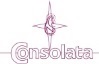       Ref.: Com. SEC Nº 028/17                   FESTA JUNINA – DANÇAS	                              Ed. Infantil      Aluno(a):__________________________________________________ Nº_____  Inf. ________      Dançará na Festa Junina:		(    ) SIM		(    ) NÃO      Assinatura do(a) responsável_______________________________________ Data____/____/17.HORÁRIOANO/SÉRIETEMAS  9hAcolhida  9h30Abertura - Celebração Religiosa e Bênção da Festa 10h303º Ano A, B e C do EF  “3ºs anos em Festa da Uva e as diversidades da Região Sul.”11h30Educação Infantil		     "Os Guardiões da Educação Infantil sob as bênçãos de Nossa Senhora Aparecida."   1º sorteio12h301º Ano A, B e C do EF “O 1º ano colorindo o Nordeste brasileiro, ressaltando as belezas da caatinga.” 14h2º Ano A, B e C do EF “Venha viajar com os 2ºs anos pelas belezas do Pantanal.”                                                   2º sorteio15h4º Ano A, B e C do EF“A Amazônia mostra o sinal verde.”16h5º Ano A, B e  C do EF “Cerrado, nossa savana tropical.”              3º sorteio17h 6º ao 9º Ano/EF, 1ª e 2ª Série/EM  “Dança Brasil”18h3ª Série do EM“Tradicional Quadrilha”                              4º sorteio